Secrétariat général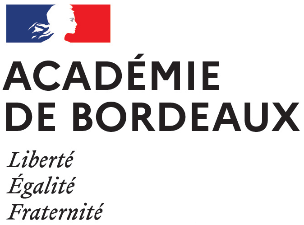 Pôle des relations et des ressources humainesDirection des personnels enseignantsAnnexe 1 - Formulaire de demande – CFP AESH 2023/2024Cette demande est à envoyer sous couvert du supérieur hiérarchique au plus tard le 4 avril 2023 sur l’adresse fonctionnelle cfp-aesh@ac-bordeaux.fr. Les demandes reçues après cette date ne seront pas étudiées.Nom-Prénom : ……………………………………………………………………………………………………………..Date de naissance : ………………………………………………………………………………………………………Etablissement/Ecole d’affectation : ……………………………………………………………………………………Souhaite demander une formation en vue (case correspondante à cocher impérativement) :De préparer un concours Education nationale De préparer un concours autre ministère ou autre fonction publique De préparer un diplôme De préparer un projet personnel Formation demandée (à compléter impérativement) : Intitulé de la formation : …………..…………………………………………………………………………Organisme de formation : …………………………………………………………………………………..Dates de début et de fin de la formation : …………………………………………………………………J’atteste que :J’ai pris connaissance de la circulaire académique relative aux CFP AESH 2023 du 15 mars 2023, Je joins à ma demande les pièces justificatives en fonction de ma situation telles que précisées         dans la circulaire relative aux CFP AESH, Je m’engage à fournir à mon service gestionnaire les attestations mensuelles.Fait à,LeSignature de l’intéressé(e)Signature du supérieur hiérarchique 